Nom: ThomsonNom complet : Joseph John ThomsonNationalité : britanique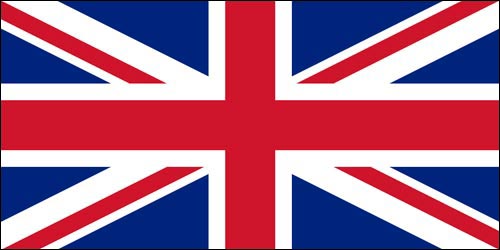 Découverte : charge électrique dans les atomesPériode de temps : 1856 à 1940